REQUERIMENTO N.º 1176/2018Ementa: Informações referentes a veículo em situação de abandono no bairro Parque Valinhos.Senhor PresidenteNobres VereadoresConsiderando que veículos abandonados em vias públicas, podem causar transtornos à população como proliferação de mosquitos, abrigo de animais peçonhentos e local de esconderijo para meliantes, a Vereadora Mônica Morandi, visando cumprir sua função fiscalizadora, vem pelo presente, respeitosamente e nos termos regimentais desta casa, após a aprovação em plenário, requerer que seja encaminhado o seguinte pedido de informações:	1- A municipalidade tem ciência do veículo que se encontra em situação de abandono no bairro Parque Valinhos, especificamente na Alameda dos Cajueiros?	2- O proprietário do veículo foi localizado e notificado? Na afirmativa, favor enviar cópia na notificação.3- Na negativa, alguma providência esta sendo tomada para a remoção do mesmo?Valinhos, 18 de junho de 2018._____________________Mônica MorandiVereadoraFoto anexa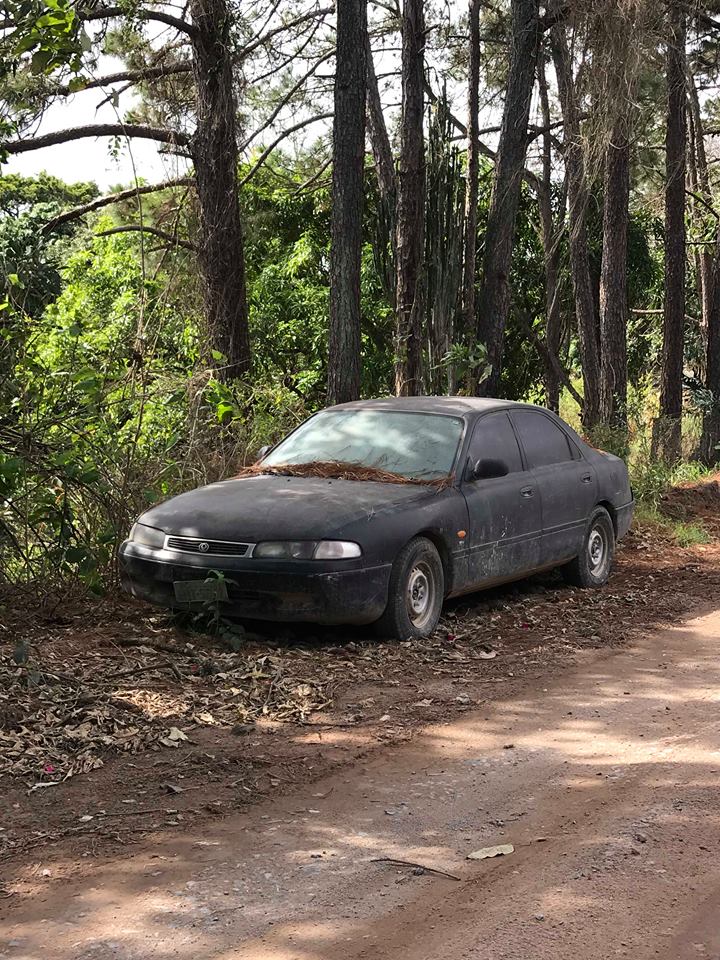 